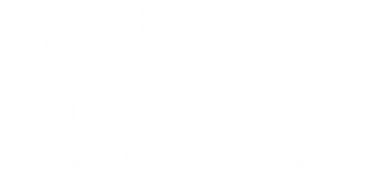 T:BUC Camps Programme 2018/19Application FormPlease read the Guidance Notes before you fill in this form. Copies of the Guidance Notes and Application Form are available to download at www.eani.org.uk You must submit separate applications forms for each proposed T:BUC Camp Project. Please answer each question in the box provided. No additional documentation will be considered. Please do not send any additional brochures or leaflets at this stage. If an application is deemed incomplete it will be rejected. Returning your applicationApplications should be returned to the Education Authority.Applications may be submitted by email or hard copy.  The closing date for receipt of all applications with appropriate documentation is Friday 23rd February 2018 at 2PM  Applications should be returned to: Post:                       Youth ServiceEducation AuthorityGrahamsbridge RoadDundonaldBelfastBT16 2HS.Email Address:      tbuc@eani.org.ukApplications received after the closing date/time may not be considered. Section 1: Organisational BackgroundSection 1: Organisational BackgroundSection 1: Organisational BackgroundSection 1: Organisational BackgroundSection 1: Organisational BackgroundSection 1: Organisational BackgroundSection 1: Organisational BackgroundSection 1: Organisational BackgroundSection 1: Organisational BackgroundContact DetailsContact DetailsContact DetailsContact DetailsContact DetailsContact DetailsContact DetailsContact DetailsContact DetailsGroup/Lead Organisation NameContact NamePositionAddress for CorrespondencePost Code:Post Code:Telephone Number:Mobile:Mobile:Website Address:Email Address:Please indicate how you found out about T:BUC CampsFunding Fair/ForumFunding Fair/ForumFunding Fair/ForumExecutive Office websiteExecutive Office websiteExecutive Office websitePlease indicate how you found out about T:BUC CampsE-mail NotificationE-mail NotificationE-mail NotificationEA websiteEA websiteEA websitePlease indicate how you found out about T:BUC CampsCouncil Good Relations OfficerCouncil Good Relations OfficerCouncil Good Relations OfficerPartner GroupPartner GroupPartner GroupPlease indicate how you found out about T:BUC CampsOther (specify)Other (specify)Other (specify)Is your organisation registered with the Education Authority?Is your organisation registered with the Education Authority?Is your organisation registered with the Education Authority?Is your organisation registered with the Education Authority?Is your organisation registered with the Education Authority?If your group is not registered with EA please provide Bank Account details. (Bank Account must have two signatories and be in the same name as the applicant group)If your group is not registered with EA please provide Bank Account details. (Bank Account must have two signatories and be in the same name as the applicant group)If your group is not registered with EA please provide Bank Account details. (Bank Account must have two signatories and be in the same name as the applicant group)If your group is not registered with EA please provide Bank Account details. (Bank Account must have two signatories and be in the same name as the applicant group)If your group is not registered with EA please provide Bank Account details. (Bank Account must have two signatories and be in the same name as the applicant group)If your group is not registered with EA please provide Bank Account details. (Bank Account must have two signatories and be in the same name as the applicant group)If your group is not registered with EA please provide Bank Account details. (Bank Account must have two signatories and be in the same name as the applicant group)If your group is not registered with EA please provide Bank Account details. (Bank Account must have two signatories and be in the same name as the applicant group)If your group is not registered with EA please provide Bank Account details. (Bank Account must have two signatories and be in the same name as the applicant group)Bank Account NameBank Account NameAccount NumberAccount NumberSort CodeSort CodeName of BankName of BankBank AddressBank AddressPost CodePost CodePlease list office bearers below and attach a copy of your constitution:Please list office bearers below and attach a copy of your constitution:Please list office bearers below and attach a copy of your constitution:Please list office bearers below and attach a copy of your constitution:Please list office bearers below and attach a copy of your constitution:Please list office bearers below and attach a copy of your constitution:Please list office bearers below and attach a copy of your constitution:Please list office bearers below and attach a copy of your constitution:Please list office bearers below and attach a copy of your constitution:Chair – NameChair – NameChair – NameAddressAddressAddressPost CodePost CodePost CodeSecretary– NameSecretary– NameSecretary– NameAddressAddressAddressPost CodePost CodePost CodeTreasurer NameTreasurer NameTreasurer NameAddressAddressAddressPost CodePost CodePost CodeWhat is the legal status of your organisation? (E.g. voluntary/community body with a constitution, limited company/company limited by guarantee with charitable status, registered charity etc.).  What is the legal status of your organisation? (E.g. voluntary/community body with a constitution, limited company/company limited by guarantee with charitable status, registered charity etc.).  What is the legal status of your organisation? (E.g. voluntary/community body with a constitution, limited company/company limited by guarantee with charitable status, registered charity etc.).  What is the legal status of your organisation? (E.g. voluntary/community body with a constitution, limited company/company limited by guarantee with charitable status, registered charity etc.).  Charity Registration Number (if applicable)Charity Registration Number (if applicable)Charity Registration Number (if applicable)Charity Registration Number (if applicable)Child Protection Declaration BY NON-REGISTERED GROUPS Please refer to Section 7 of Guidance notesChild Protection Declaration BY NON-REGISTERED GROUPS Please refer to Section 7 of Guidance notesDoes your organisation have a child protection policy?(A copy should accompany your application)Does your Policy outline procedures for recruitment and criminal record background checks in line with the Department of Education regulations? STATEMENT OF ASSURANCE:STATEMENT OF ASSURANCE:Our organisation is in compliance with the Disclosure and Barring Procedures as described in the Department of Education guidance published January 2014.Signed: __________________________________ ChairpersonOur organisation is in compliance with the Disclosure and Barring Procedures as described in the Department of Education guidance published January 2014.Signed: __________________________________ ChairpersonGroups are advised it is an offence to knowingly employ a person who has been disqualified from working with childrenGroups are advised it is an offence to knowingly employ a person who has been disqualified from working with childrenDo you hold current and appropriate insurance cover for your project including Public Liability and Employers Liability Insurance? Yes/NoIs your organisation registered with Access NI?Yes/NoIf yes, please provide:If yes, please provide:Date of RegistrationAccess NI Registration NumberName of Lead Signatory for RegistrationORORRegistered with an umbrella body in order to obtain Access NI checks?If Yes please give name of umbrella bodyORORIf the organisation is not registered in either case above, please provide a statement detailing why this is the caseIf the organisation is not registered in either case above, please provide a statement detailing why this is the caseSection 2	Your T:BUC Camp ProjectSection 2	Your T:BUC Camp ProjectSection 2	Your T:BUC Camp ProjectSection 2	Your T:BUC Camp ProjectSection 2	Your T:BUC Camp ProjectSection 2	Your T:BUC Camp ProjectSection 2	Your T:BUC Camp ProjectWhat is the name of your project?What is the name of your project?When will your project start? (day/month/year)When will your project start? (day/month/year)When will your project end?  (day/month/year)When will your project end?  (day/month/year)Band of Funding you are applying for: Please see Guidance Notes section 8 for further details on the different bands of funding. Band of Funding you are applying for: Please see Guidance Notes section 8 for further details on the different bands of funding. Band 1Band 1Band 1Band of Funding you are applying for: Please see Guidance Notes section 8 for further details on the different bands of funding. Band of Funding you are applying for: Please see Guidance Notes section 8 for further details on the different bands of funding. Band 2  Band 2  Band 2  Band of Funding you are applying for: Please see Guidance Notes section 8 for further details on the different bands of funding. Band of Funding you are applying for: Please see Guidance Notes section 8 for further details on the different bands of funding. Band 3 Band 3 Band 3 Contact Details for person responsible for delivery of project if different from Section 1 of application form. Contact Details for person responsible for delivery of project if different from Section 1 of application form. NameNameNameContact Details for person responsible for delivery of project if different from Section 1 of application form. Contact Details for person responsible for delivery of project if different from Section 1 of application form. PositionPositionPositionContact Details for person responsible for delivery of project if different from Section 1 of application form. Contact Details for person responsible for delivery of project if different from Section 1 of application form. Telephone NumberTelephone NumberTelephone NumberContact Details for person responsible for delivery of project if different from Section 1 of application form. Contact Details for person responsible for delivery of project if different from Section 1 of application form. Email addressEmail addressEmail addressPlease provide details of all the organisations/groups involved in the project.  For example, community & voluntary groups, schools, youth clubs, sporting organisations, faith-based, statutory (e.g. PSNI, Council, Health Trusts) and the role that they will play (e.g. recruitment, facilitation/activities, information provision).You must also provide details of their involvement. A letter/letters of support must be enclosed with your application.Please provide details of all the organisations/groups involved in the project.  For example, community & voluntary groups, schools, youth clubs, sporting organisations, faith-based, statutory (e.g. PSNI, Council, Health Trusts) and the role that they will play (e.g. recruitment, facilitation/activities, information provision).You must also provide details of their involvement. A letter/letters of support must be enclosed with your application.Please provide details of all the organisations/groups involved in the project.  For example, community & voluntary groups, schools, youth clubs, sporting organisations, faith-based, statutory (e.g. PSNI, Council, Health Trusts) and the role that they will play (e.g. recruitment, facilitation/activities, information provision).You must also provide details of their involvement. A letter/letters of support must be enclosed with your application.Please provide details of all the organisations/groups involved in the project.  For example, community & voluntary groups, schools, youth clubs, sporting organisations, faith-based, statutory (e.g. PSNI, Council, Health Trusts) and the role that they will play (e.g. recruitment, facilitation/activities, information provision).You must also provide details of their involvement. A letter/letters of support must be enclosed with your application.Please provide details of all the organisations/groups involved in the project.  For example, community & voluntary groups, schools, youth clubs, sporting organisations, faith-based, statutory (e.g. PSNI, Council, Health Trusts) and the role that they will play (e.g. recruitment, facilitation/activities, information provision).You must also provide details of their involvement. A letter/letters of support must be enclosed with your application.Please provide details of all the organisations/groups involved in the project.  For example, community & voluntary groups, schools, youth clubs, sporting organisations, faith-based, statutory (e.g. PSNI, Council, Health Trusts) and the role that they will play (e.g. recruitment, facilitation/activities, information provision).You must also provide details of their involvement. A letter/letters of support must be enclosed with your application.Please provide details of all the organisations/groups involved in the project.  For example, community & voluntary groups, schools, youth clubs, sporting organisations, faith-based, statutory (e.g. PSNI, Council, Health Trusts) and the role that they will play (e.g. recruitment, facilitation/activities, information provision).You must also provide details of their involvement. A letter/letters of support must be enclosed with your application.Name of group/organisation and type of organisationContact details – Telephone number and email addressContact details – Telephone number and email addressContact details – Telephone number and email addressTheir role in the project Their role in the project Their role in the project Is your project a larger scale or regional camp, see Section 3 of the Guidance Notes.  If yes please describe how your camp fits into this model?Is your project a larger scale or regional camp, see Section 3 of the Guidance Notes.  If yes please describe how your camp fits into this model?Is your project a larger scale or regional camp, see Section 3 of the Guidance Notes.  If yes please describe how your camp fits into this model?Is your project a larger scale or regional camp, see Section 3 of the Guidance Notes.  If yes please describe how your camp fits into this model?Is your project a larger scale or regional camp, see Section 3 of the Guidance Notes.  If yes please describe how your camp fits into this model?Is your project a larger scale or regional camp, see Section 3 of the Guidance Notes.  If yes please describe how your camp fits into this model?Max 300 WordsMax 300 WordsMax 300 WordsWord Count ____________Section 3 - Our Children and Young PeopleSection 3 - Our Children and Young PeopleSection 3 - Our Children and Young PeopleSection 3 - Our Children and Young PeopleSection 3 - Our Children and Young PeopleSection 3 - Our Children and Young PeopleSection 3 - Our Children and Young PeopleSection 3 - Our Children and Young PeopleSection 3 - Our Children and Young PeopleSection 3 - Our Children and Young PeopleSection 3 - Our Children and Young PeopleSection 3 - Our Children and Young PeopleSection 3 - Our Children and Young PeopleProjects must be run on a cross community basis and include participants from both the CNR and PUL communities, however, we also encourage proposals which include participation from other communities including ethnic minority communities and those of different racial backgrounds.  As far as possible, the number of participants from CNR and PUL communities should be relatively equally split.  We understand that it is often difficult to achieve an equal split (i.e. 50% from PUL and 50% from CNR) and we are therefore allowing some flexibility.  It is extremely important that you read Section 7 of the Guidance notes before completing this section.When recruiting participants groups must also focus on the geographic proximity of the participants i.e. bringing together young people who are from Strabane and Downpatrick, for example, could prove difficult in sustaining new friendships.Projects must be run on a cross community basis and include participants from both the CNR and PUL communities, however, we also encourage proposals which include participation from other communities including ethnic minority communities and those of different racial backgrounds.  As far as possible, the number of participants from CNR and PUL communities should be relatively equally split.  We understand that it is often difficult to achieve an equal split (i.e. 50% from PUL and 50% from CNR) and we are therefore allowing some flexibility.  It is extremely important that you read Section 7 of the Guidance notes before completing this section.When recruiting participants groups must also focus on the geographic proximity of the participants i.e. bringing together young people who are from Strabane and Downpatrick, for example, could prove difficult in sustaining new friendships.Projects must be run on a cross community basis and include participants from both the CNR and PUL communities, however, we also encourage proposals which include participation from other communities including ethnic minority communities and those of different racial backgrounds.  As far as possible, the number of participants from CNR and PUL communities should be relatively equally split.  We understand that it is often difficult to achieve an equal split (i.e. 50% from PUL and 50% from CNR) and we are therefore allowing some flexibility.  It is extremely important that you read Section 7 of the Guidance notes before completing this section.When recruiting participants groups must also focus on the geographic proximity of the participants i.e. bringing together young people who are from Strabane and Downpatrick, for example, could prove difficult in sustaining new friendships.Projects must be run on a cross community basis and include participants from both the CNR and PUL communities, however, we also encourage proposals which include participation from other communities including ethnic minority communities and those of different racial backgrounds.  As far as possible, the number of participants from CNR and PUL communities should be relatively equally split.  We understand that it is often difficult to achieve an equal split (i.e. 50% from PUL and 50% from CNR) and we are therefore allowing some flexibility.  It is extremely important that you read Section 7 of the Guidance notes before completing this section.When recruiting participants groups must also focus on the geographic proximity of the participants i.e. bringing together young people who are from Strabane and Downpatrick, for example, could prove difficult in sustaining new friendships.Projects must be run on a cross community basis and include participants from both the CNR and PUL communities, however, we also encourage proposals which include participation from other communities including ethnic minority communities and those of different racial backgrounds.  As far as possible, the number of participants from CNR and PUL communities should be relatively equally split.  We understand that it is often difficult to achieve an equal split (i.e. 50% from PUL and 50% from CNR) and we are therefore allowing some flexibility.  It is extremely important that you read Section 7 of the Guidance notes before completing this section.When recruiting participants groups must also focus on the geographic proximity of the participants i.e. bringing together young people who are from Strabane and Downpatrick, for example, could prove difficult in sustaining new friendships.Projects must be run on a cross community basis and include participants from both the CNR and PUL communities, however, we also encourage proposals which include participation from other communities including ethnic minority communities and those of different racial backgrounds.  As far as possible, the number of participants from CNR and PUL communities should be relatively equally split.  We understand that it is often difficult to achieve an equal split (i.e. 50% from PUL and 50% from CNR) and we are therefore allowing some flexibility.  It is extremely important that you read Section 7 of the Guidance notes before completing this section.When recruiting participants groups must also focus on the geographic proximity of the participants i.e. bringing together young people who are from Strabane and Downpatrick, for example, could prove difficult in sustaining new friendships.Projects must be run on a cross community basis and include participants from both the CNR and PUL communities, however, we also encourage proposals which include participation from other communities including ethnic minority communities and those of different racial backgrounds.  As far as possible, the number of participants from CNR and PUL communities should be relatively equally split.  We understand that it is often difficult to achieve an equal split (i.e. 50% from PUL and 50% from CNR) and we are therefore allowing some flexibility.  It is extremely important that you read Section 7 of the Guidance notes before completing this section.When recruiting participants groups must also focus on the geographic proximity of the participants i.e. bringing together young people who are from Strabane and Downpatrick, for example, could prove difficult in sustaining new friendships.Projects must be run on a cross community basis and include participants from both the CNR and PUL communities, however, we also encourage proposals which include participation from other communities including ethnic minority communities and those of different racial backgrounds.  As far as possible, the number of participants from CNR and PUL communities should be relatively equally split.  We understand that it is often difficult to achieve an equal split (i.e. 50% from PUL and 50% from CNR) and we are therefore allowing some flexibility.  It is extremely important that you read Section 7 of the Guidance notes before completing this section.When recruiting participants groups must also focus on the geographic proximity of the participants i.e. bringing together young people who are from Strabane and Downpatrick, for example, could prove difficult in sustaining new friendships.Projects must be run on a cross community basis and include participants from both the CNR and PUL communities, however, we also encourage proposals which include participation from other communities including ethnic minority communities and those of different racial backgrounds.  As far as possible, the number of participants from CNR and PUL communities should be relatively equally split.  We understand that it is often difficult to achieve an equal split (i.e. 50% from PUL and 50% from CNR) and we are therefore allowing some flexibility.  It is extremely important that you read Section 7 of the Guidance notes before completing this section.When recruiting participants groups must also focus on the geographic proximity of the participants i.e. bringing together young people who are from Strabane and Downpatrick, for example, could prove difficult in sustaining new friendships.Projects must be run on a cross community basis and include participants from both the CNR and PUL communities, however, we also encourage proposals which include participation from other communities including ethnic minority communities and those of different racial backgrounds.  As far as possible, the number of participants from CNR and PUL communities should be relatively equally split.  We understand that it is often difficult to achieve an equal split (i.e. 50% from PUL and 50% from CNR) and we are therefore allowing some flexibility.  It is extremely important that you read Section 7 of the Guidance notes before completing this section.When recruiting participants groups must also focus on the geographic proximity of the participants i.e. bringing together young people who are from Strabane and Downpatrick, for example, could prove difficult in sustaining new friendships.Projects must be run on a cross community basis and include participants from both the CNR and PUL communities, however, we also encourage proposals which include participation from other communities including ethnic minority communities and those of different racial backgrounds.  As far as possible, the number of participants from CNR and PUL communities should be relatively equally split.  We understand that it is often difficult to achieve an equal split (i.e. 50% from PUL and 50% from CNR) and we are therefore allowing some flexibility.  It is extremely important that you read Section 7 of the Guidance notes before completing this section.When recruiting participants groups must also focus on the geographic proximity of the participants i.e. bringing together young people who are from Strabane and Downpatrick, for example, could prove difficult in sustaining new friendships.Projects must be run on a cross community basis and include participants from both the CNR and PUL communities, however, we also encourage proposals which include participation from other communities including ethnic minority communities and those of different racial backgrounds.  As far as possible, the number of participants from CNR and PUL communities should be relatively equally split.  We understand that it is often difficult to achieve an equal split (i.e. 50% from PUL and 50% from CNR) and we are therefore allowing some flexibility.  It is extremely important that you read Section 7 of the Guidance notes before completing this section.When recruiting participants groups must also focus on the geographic proximity of the participants i.e. bringing together young people who are from Strabane and Downpatrick, for example, could prove difficult in sustaining new friendships.Projects must be run on a cross community basis and include participants from both the CNR and PUL communities, however, we also encourage proposals which include participation from other communities including ethnic minority communities and those of different racial backgrounds.  As far as possible, the number of participants from CNR and PUL communities should be relatively equally split.  We understand that it is often difficult to achieve an equal split (i.e. 50% from PUL and 50% from CNR) and we are therefore allowing some flexibility.  It is extremely important that you read Section 7 of the Guidance notes before completing this section.When recruiting participants groups must also focus on the geographic proximity of the participants i.e. bringing together young people who are from Strabane and Downpatrick, for example, could prove difficult in sustaining new friendships.Please provide numbers of young people and leaders involved in the project:Please provide numbers of young people and leaders involved in the project:Please provide numbers of young people and leaders involved in the project:Please provide numbers of young people and leaders involved in the project:Please provide numbers of young people and leaders involved in the project:Please provide numbers of young people and leaders involved in the project:Please provide numbers of young people and leaders involved in the project:Please provide numbers of young people and leaders involved in the project:Please provide numbers of young people and leaders involved in the project:Please provide numbers of young people and leaders involved in the project:Please provide numbers of young people and leaders involved in the project:Please provide numbers of young people and leaders involved in the project:Please provide numbers of young people and leaders involved in the project:Number of young people (i.e. Participants)Number of young people (i.e. Participants)11-13 years old11-13 years old11-13 years old11-13 years old14-16 years old14-16 years old14-16 years old17-19 years old17-19 years old17-19 years oldTotal ParticipantsNumber of young people (i.e. Participants)Number of young people (i.e. Participants)Number of Camp leaders and assistantsNumber of Camp leaders and assistantsPaid (either by funding or directly from Employee)Paid (either by funding or directly from Employee)Paid (either by funding or directly from Employee)Paid (either by funding or directly from Employee)VoluntaryVoluntaryVoluntaryUnder 25 years – Camp leaders/assistants either in a paid or voluntary roleUnder 25 years – Camp leaders/assistants either in a paid or voluntary roleUnder 25 years – Camp leaders/assistants either in a paid or voluntary roleTotal (leaders and assistants)Number of Camp leaders and assistantsNumber of Camp leaders and assistantsPlease provide a breakdown of the community backgrounds of the young people involved in the project. Please provide a breakdown of the community backgrounds of the young people involved in the project. Please provide a breakdown of the community backgrounds of the young people involved in the project. Please provide a breakdown of the community backgrounds of the young people involved in the project. Please provide a breakdown of the community backgrounds of the young people involved in the project. Please provide a breakdown of the community backgrounds of the young people involved in the project. Please provide a breakdown of the community backgrounds of the young people involved in the project. Please provide a breakdown of the community backgrounds of the young people involved in the project. Please provide a breakdown of the community backgrounds of the young people involved in the project. Please provide a breakdown of the community backgrounds of the young people involved in the project. Please provide a breakdown of the community backgrounds of the young people involved in the project. Please provide a breakdown of the community backgrounds of the young people involved in the project. Please provide a breakdown of the community backgrounds of the young people involved in the project. PUL(Number)CNR(Number)CNR(Number)CNR(Number)Other Communities (Number)Other Communities (Number)Other Communities (Number)Please provide details of Other Communities  Please provide details of Other Communities  Please provide details of Other Communities  Total ParticipantsTotal ParticipantsTotal ParticipantsDo you aim to recruit any of the following young people?Do you aim to recruit any of the following young people?Do you aim to recruit any of the following young people?Do you aim to recruit any of the following young people?Do you aim to recruit any of the following young people?Do you aim to recruit any of the following young people?Do you aim to recruit any of the following young people?Do you aim to recruit any of the following young people?Do you aim to recruit any of the following young people?Do you aim to recruit any of the following young people?Do you aim to recruit any of the following young people?Tick if YesTick if YesWith a disabilityWith a disabilityWith a disabilityWith a disabilityWith a disabilityWith a disabilityWith a disabilityWith a disabilityWith a disabilityWith a disabilityWith a disabilityFrom other communities, including ethnic minority communities and those of different racial backgroundsFrom other communities, including ethnic minority communities and those of different racial backgroundsFrom other communities, including ethnic minority communities and those of different racial backgroundsFrom other communities, including ethnic minority communities and those of different racial backgroundsFrom other communities, including ethnic minority communities and those of different racial backgroundsFrom other communities, including ethnic minority communities and those of different racial backgroundsFrom other communities, including ethnic minority communities and those of different racial backgroundsFrom other communities, including ethnic minority communities and those of different racial backgroundsFrom other communities, including ethnic minority communities and those of different racial backgroundsFrom other communities, including ethnic minority communities and those of different racial backgroundsFrom other communities, including ethnic minority communities and those of different racial backgroundsNot attached to a youth groupNot attached to a youth groupNot attached to a youth groupNot attached to a youth groupNot attached to a youth groupNot attached to a youth groupNot attached to a youth groupNot attached to a youth groupNot attached to a youth groupNot attached to a youth groupNot attached to a youth groupExcluded from schoolExcluded from schoolExcluded from schoolExcluded from schoolExcluded from schoolExcluded from schoolExcluded from schoolExcluded from schoolExcluded from schoolExcluded from schoolExcluded from schoolOther (Please give details)Other (Please give details)Other (Please give details)Other (Please give details)Other (Please give details)In which District Electoral Areas will your project recruit young people from?A list of District Electoral Areas is provided in Appendix 7 of the Guidance Notes.In which District Electoral Areas will your project recruit young people from?A list of District Electoral Areas is provided in Appendix 7 of the Guidance Notes.In which District Electoral Areas will your project recruit young people from?A list of District Electoral Areas is provided in Appendix 7 of the Guidance Notes.In which District Electoral Areas will your project recruit young people from?A list of District Electoral Areas is provided in Appendix 7 of the Guidance Notes.In which District Electoral Areas will your project recruit young people from?A list of District Electoral Areas is provided in Appendix 7 of the Guidance Notes.In which District Electoral Areas will your project recruit young people from?A list of District Electoral Areas is provided in Appendix 7 of the Guidance Notes.In which District Electoral Areas will your project recruit young people from?A list of District Electoral Areas is provided in Appendix 7 of the Guidance Notes.In which District Electoral Areas will your project recruit young people from?A list of District Electoral Areas is provided in Appendix 7 of the Guidance Notes.In which District Electoral Areas will your project recruit young people from?A list of District Electoral Areas is provided in Appendix 7 of the Guidance Notes.In which District Electoral Areas will your project recruit young people from?A list of District Electoral Areas is provided in Appendix 7 of the Guidance Notes.In which District Electoral Areas will your project recruit young people from?A list of District Electoral Areas is provided in Appendix 7 of the Guidance Notes.In which District Electoral Areas will your project recruit young people from?A list of District Electoral Areas is provided in Appendix 7 of the Guidance Notes.In which District Electoral Areas will your project recruit young people from?A list of District Electoral Areas is provided in Appendix 7 of the Guidance Notes.The T:BUC Camps Programme aims to recruit and target young people living in divided communities and/or young people who don’t usually have the opportunity to interact with others from different backgrounds and those outside established groups/structures. Please refer to Section 9 of the guidance notes.The T:BUC Camps Programme aims to recruit and target young people living in divided communities and/or young people who don’t usually have the opportunity to interact with others from different backgrounds and those outside established groups/structures. Please refer to Section 9 of the guidance notes.The T:BUC Camps Programme aims to recruit and target young people living in divided communities and/or young people who don’t usually have the opportunity to interact with others from different backgrounds and those outside established groups/structures. Please refer to Section 9 of the guidance notes.Please describe the methods you will use to identify/recruit young people and promote your project.Please describe the methods you will use to identify/recruit young people and promote your project.Max 300 WordsWord Count ____________How will you ensure that the young people are adequately prepared to benefit from camp? How will you ensure that the young people are adequately prepared to benefit from camp? Max 300 WordsWord Count ____________Your project must provide opportunities for friendships to develop at all stages of the T:BUC Camps process (Pre camp, Camp and Post camp) and facilitate young people to maintain contact after the project is completed.  Your project must provide opportunities for friendships to develop at all stages of the T:BUC Camps process (Pre camp, Camp and Post camp) and facilitate young people to maintain contact after the project is completed.  Your project must provide opportunities for friendships to develop at all stages of the T:BUC Camps process (Pre camp, Camp and Post camp) and facilitate young people to maintain contact after the project is completed.  Please outline how your project will meet this criteria at all stages of your project and including how the project will help sustain and facilitate relationships after completion. Please outline how your project will meet this criteria at all stages of your project and including how the project will help sustain and facilitate relationships after completion. Max 300 WordsWord Count ____________Section 4: Shared CommunitySection 4: Shared CommunitySection 4: Shared CommunityYour project content and delivery should reflect and represent the interests and needs of young people, provide opportunities for young people’s voices to be heard throughout the project and encourage them to share activities. Please refer to Section 9 of the guidance notes.Your project content and delivery should reflect and represent the interests and needs of young people, provide opportunities for young people’s voices to be heard throughout the project and encourage them to share activities. Please refer to Section 9 of the guidance notes.Your project content and delivery should reflect and represent the interests and needs of young people, provide opportunities for young people’s voices to be heard throughout the project and encourage them to share activities. Please refer to Section 9 of the guidance notes.Please describe how your project will meet this criteriaPlease describe how your project will meet this criteriaMax 300 WordsWord Count ____________The project content and delivery should be underpinned by peace-buildingThe project content and delivery should be underpinned by peace-buildingThe project content and delivery should be underpinned by peace-buildingPlease describe how your project’s content and delivery will be underpinned by peace-building to ensure that young people will have a better recognition of their role in peace building.Please describe how your project’s content and delivery will be underpinned by peace-building to ensure that young people will have a better recognition of their role in peace building.Max 300 WordsWord Count ____________Section 5: Our Safe CommunitySection 5: Our Safe CommunitySection 5: Our Safe CommunityYour project partners should have an agreed purpose and commitment and the necessary qualifications, expertise and skills to deliver a high quality, responsive and safe experience for all those involved. Please refer to Section 9 of the guidance notes. (to include risk assessment and mitigation, appropriate background checks and due diligence)Your project partners should have an agreed purpose and commitment and the necessary qualifications, expertise and skills to deliver a high quality, responsive and safe experience for all those involved. Please refer to Section 9 of the guidance notes. (to include risk assessment and mitigation, appropriate background checks and due diligence)Your project partners should have an agreed purpose and commitment and the necessary qualifications, expertise and skills to deliver a high quality, responsive and safe experience for all those involved. Please refer to Section 9 of the guidance notes. (to include risk assessment and mitigation, appropriate background checks and due diligence)Please describe how your project will meet this criteria. Please describe how your project will meet this criteria. Max 300 WordsWord Count ____________How will you create a safe environment for young people who are participating on your project, to encourage them to share experiences and learning?How will you create a safe environment for young people who are participating on your project, to encourage them to share experiences and learning?Max 300 WordsWord Count ____________How will parents/guardians be involved in your project?How will parents/guardians be involved in your project?Max 300 WordsWord Count ____________Section 6: Our Cultural ExpressionSection 6: Our Cultural ExpressionSection 6: Our Cultural ExpressionYour project content and delivery should be aimed at challenging stereotypes, increasing understanding and developing positive relationships between young people from different backgrounds. Please refer to Section 9 of the guidance notes.Your project content and delivery should be aimed at challenging stereotypes, increasing understanding and developing positive relationships between young people from different backgrounds. Please refer to Section 9 of the guidance notes.Your project content and delivery should be aimed at challenging stereotypes, increasing understanding and developing positive relationships between young people from different backgrounds. Please refer to Section 9 of the guidance notes.Please describe how your project will meet this criteria including what methods you will use to introduce opportunities for learning and to challenge young people’s attitudes and behaviours to people from different backgrounds and cultures? Please describe how your project will meet this criteria including what methods you will use to introduce opportunities for learning and to challenge young people’s attitudes and behaviours to people from different backgrounds and cultures? Max 300 WordsWord Count ____________Section 7: InnovationSection 7: InnovationSection 7: InnovationYour project may be innovative, ambitious and have the potential to provide learning and practice development for future T:BUC Camp Programmes. Please refer to examples in section 9 of the guidance notes.Your project may be innovative, ambitious and have the potential to provide learning and practice development for future T:BUC Camp Programmes. Please refer to examples in section 9 of the guidance notes.Your project may be innovative, ambitious and have the potential to provide learning and practice development for future T:BUC Camp Programmes. Please refer to examples in section 9 of the guidance notes.Please describe how your project meets this criteriaPlease describe how your project meets this criteriaMax 300 WordsWord Count ____________Section 8: T:BUC Camps Programme OutcomesLinked to the Together Building a United Community (T:BUC) priorities a number of outcomes are required from the T:BUC Camps Programme, as set out in the Table below. Section 8 T:BUC Camps Programme OutcomesSection 8 T:BUC Camps Programme OutcomesSection 8 T:BUC Camps Programme OutcomesSection 8 T:BUC Camps Programme OutcomesSection 8 T:BUC Camps Programme OutcomesSection 8 T:BUC Camps Programme OutcomesSection 8 T:BUC Camps Programme OutcomesLinked to the Together Building a United Community (T:BUC) priorities, a number of outcomes are required from the T:BUC Camps Programme, as set out in the Table in Section 6 of Guidance Notes. Linked to the Together Building a United Community (T:BUC) priorities, a number of outcomes are required from the T:BUC Camps Programme, as set out in the Table in Section 6 of Guidance Notes. Linked to the Together Building a United Community (T:BUC) priorities, a number of outcomes are required from the T:BUC Camps Programme, as set out in the Table in Section 6 of Guidance Notes. Linked to the Together Building a United Community (T:BUC) priorities, a number of outcomes are required from the T:BUC Camps Programme, as set out in the Table in Section 6 of Guidance Notes. Linked to the Together Building a United Community (T:BUC) priorities, a number of outcomes are required from the T:BUC Camps Programme, as set out in the Table in Section 6 of Guidance Notes. Linked to the Together Building a United Community (T:BUC) priorities, a number of outcomes are required from the T:BUC Camps Programme, as set out in the Table in Section 6 of Guidance Notes. Linked to the Together Building a United Community (T:BUC) priorities, a number of outcomes are required from the T:BUC Camps Programme, as set out in the Table in Section 6 of Guidance Notes. Please describe the main activities that your project will undertake at Pre camp, Camp and Post camp to contribute to the T:BUC Camps Outcomes.  T:BUC Camps must be focused on good relations; all Camps must deliver good relations content at Pre Camp, Camp and Post Camp stages. An example of how to complete this table is contained in the guidance notes at Appendix 2.Please describe the main activities that your project will undertake at Pre camp, Camp and Post camp to contribute to the T:BUC Camps Outcomes.  T:BUC Camps must be focused on good relations; all Camps must deliver good relations content at Pre Camp, Camp and Post Camp stages. An example of how to complete this table is contained in the guidance notes at Appendix 2.Please describe the main activities that your project will undertake at Pre camp, Camp and Post camp to contribute to the T:BUC Camps Outcomes.  T:BUC Camps must be focused on good relations; all Camps must deliver good relations content at Pre Camp, Camp and Post Camp stages. An example of how to complete this table is contained in the guidance notes at Appendix 2.Please describe the main activities that your project will undertake at Pre camp, Camp and Post camp to contribute to the T:BUC Camps Outcomes.  T:BUC Camps must be focused on good relations; all Camps must deliver good relations content at Pre Camp, Camp and Post Camp stages. An example of how to complete this table is contained in the guidance notes at Appendix 2.Please describe the main activities that your project will undertake at Pre camp, Camp and Post camp to contribute to the T:BUC Camps Outcomes.  T:BUC Camps must be focused on good relations; all Camps must deliver good relations content at Pre Camp, Camp and Post Camp stages. An example of how to complete this table is contained in the guidance notes at Appendix 2.Please describe the main activities that your project will undertake at Pre camp, Camp and Post camp to contribute to the T:BUC Camps Outcomes.  T:BUC Camps must be focused on good relations; all Camps must deliver good relations content at Pre Camp, Camp and Post Camp stages. An example of how to complete this table is contained in the guidance notes at Appendix 2.Please describe the main activities that your project will undertake at Pre camp, Camp and Post camp to contribute to the T:BUC Camps Outcomes.  T:BUC Camps must be focused on good relations; all Camps must deliver good relations content at Pre Camp, Camp and Post Camp stages. An example of how to complete this table is contained in the guidance notes at Appendix 2.T:BUC Camp Outcome that your project will contribute to (as indicated on pg10). Activity description including a description of the Good Relations content:Dates delivered and venueNumber of Face to face HoursHow much will you do?How will you measure how well you have delivered your output? Outcome of activity - is anyone better off as a result?Pre-campPre-campPre-campPre-campPre-campPre-campPre-campDuring CampDuring CampDuring CampDuring CampDuring CampDuring CampDuring CampPost-campPost-campPost-campPost-campPost-campPost-campPost-campSection 9:	Financial and Management InformationSection 9:	Financial and Management InformationSection 9:	Financial and Management InformationSection 9:	Financial and Management InformationSection 9:	Financial and Management InformationSection 9:	Financial and Management InformationSection 9:	Financial and Management InformationSection 9:	Financial and Management InformationPlease note that information supplied in this form will be uploaded onto the Government Funding Database if successful. Please note that information supplied in this form will be uploaded onto the Government Funding Database if successful. Please note that information supplied in this form will be uploaded onto the Government Funding Database if successful. Please note that information supplied in this form will be uploaded onto the Government Funding Database if successful. Please note that information supplied in this form will be uploaded onto the Government Funding Database if successful. Please note that information supplied in this form will be uploaded onto the Government Funding Database if successful. Please note that information supplied in this form will be uploaded onto the Government Funding Database if successful. Please note that information supplied in this form will be uploaded onto the Government Funding Database if successful. What management and financial controls will be in place to make sure your project is delivered on time and within budget?What management and financial controls will be in place to make sure your project is delivered on time and within budget?Is your organisation currently in receipt of funding from a Government Department, European Programme or the International Fund for Ireland? Is your organisation currently in receipt of funding from a Government Department, European Programme or the International Fund for Ireland? YES /NOIf YES, please provide detailsYES /NOIf YES, please provide detailsYES /NOIf YES, please provide detailsYES /NOIf YES, please provide detailsYES /NOIf YES, please provide detailsYES /NOIf YES, please provide detailsHas your organisation applied for any future funding from any other Government Department, European Programme or the International Fund for Ireland?	If Yes, Please provide details below: Has your organisation applied for any future funding from any other Government Department, European Programme or the International Fund for Ireland?	If Yes, Please provide details below: Has your organisation applied for any future funding from any other Government Department, European Programme or the International Fund for Ireland?	If Yes, Please provide details below: Has your organisation applied for any future funding from any other Government Department, European Programme or the International Fund for Ireland?	If Yes, Please provide details below: Has your organisation applied for any future funding from any other Government Department, European Programme or the International Fund for Ireland?	If Yes, Please provide details below: Has your organisation applied for any future funding from any other Government Department, European Programme or the International Fund for Ireland?	If Yes, Please provide details below: Has your organisation applied for any future funding from any other Government Department, European Programme or the International Fund for Ireland?	If Yes, Please provide details below: Yes ---------NoDepartment/ Programme/IFIYearsYearsYearsAmount (£)Amount (£)PurposePurposeYou are required to provide match funding of £10 per participant. Please detail how this will be raised and what element(s) of your project you will use this for. Refer to Section 8 of the guidance notes.You are required to provide match funding of £10 per participant. Please detail how this will be raised and what element(s) of your project you will use this for. Refer to Section 8 of the guidance notes.You are required to provide match funding of £10 per participant. Please detail how this will be raised and what element(s) of your project you will use this for. Refer to Section 8 of the guidance notes.You are required to provide match funding of £10 per participant. Please detail how this will be raised and what element(s) of your project you will use this for. Refer to Section 8 of the guidance notes.You are required to provide match funding of £10 per participant. Please detail how this will be raised and what element(s) of your project you will use this for. Refer to Section 8 of the guidance notes.You are required to provide match funding of £10 per participant. Please detail how this will be raised and what element(s) of your project you will use this for. Refer to Section 8 of the guidance notes.You are required to provide match funding of £10 per participant. Please detail how this will be raised and what element(s) of your project you will use this for. Refer to Section 8 of the guidance notes.You are required to provide match funding of £10 per participant. Please detail how this will be raised and what element(s) of your project you will use this for. Refer to Section 8 of the guidance notes.Number of ParticipantsNumber of ParticipantsNumber of ParticipantsMatch Funding RequiredMatch Funding RequiredMatch Funding RequiredMatch Funding RequiredMatch Funding Required£££££How will this be achieved?How will this be achieved?How will this be achieved?How will this be achieved?How will this be achieved?How will this be achieved?How will this be achieved?How will this be achieved?Which project items will the match funding detailed above be spent on?Which project items will the match funding detailed above be spent on?Which project items will the match funding detailed above be spent on?Which project items will the match funding detailed above be spent on?Which project items will the match funding detailed above be spent on?Which project items will the match funding detailed above be spent on?Which project items will the match funding detailed above be spent on?Which project items will the match funding detailed above be spent on?ItemItemItemItemItemCost £Cost £Cost £Total (this should add up to the match funding amount you have stated)Total (this should add up to the match funding amount you have stated)Total (this should add up to the match funding amount you have stated)Total (this should add up to the match funding amount you have stated)Total (this should add up to the match funding amount you have stated)£££Please give a full breakdown of the costs requested from the T:BUC Camps Programme 2017/18Please see Guidance Notes for Funding and Eligible Costs Section 8Please give a full breakdown of the costs requested from the T:BUC Camps Programme 2017/18Please see Guidance Notes for Funding and Eligible Costs Section 8Please give a full breakdown of the costs requested from the T:BUC Camps Programme 2017/18Please see Guidance Notes for Funding and Eligible Costs Section 8Cost HeadingDetailed Breakdown/ calculation of costTotal Amount £TransportEntrance charges/activity costsHire of PremisesEquipment/MaterialStaffing: Please provide a full breakdown of ALL staff costs including, employment of sessional tutors, facilitators and Specialists.  (See Guidance Notes Appendix 6 – Conditions relating to staff costs)Staffing: Please provide a full breakdown of ALL staff costs including, employment of sessional tutors, facilitators and Specialists.  (See Guidance Notes Appendix 6 – Conditions relating to staff costs)Staffing: Please provide a full breakdown of ALL staff costs including, employment of sessional tutors, facilitators and Specialists.  (See Guidance Notes Appendix 6 – Conditions relating to staff costs)Preparation time (explanation required on Pg. 17)Residential CostsFood and Refreshments costs Other Costs Please write inFinal Total Final Total £Total amount being requested from this programmeTotal amount being requested from this programme£Your project must represent value for money.Your project must represent value for money.Your project must represent value for money.Your project must represent value for money.Your project must represent value for money.If your project requires the employment of specialist staff, please state how this work is critical to the delivery of your project and contributes significantly to the good relations element of the programme (Please see Guidance Notes Pg. 22 for further detail )Camp organisers must ensure that they have adequate staff supervision of the young people.  If additional staff are required outside the normal ratio of 1:15 please provide an explanation.  (Please see Guidance Notes Pg. 9 for further detail) Preparation/Administration Time – please provide details of what preparation/administrative activities will be in relation to the camp.Refer to section 8 of the guidance notesPlease outline how your project represents value for moneyApart from match funding, do you expect to receive funding from any other sources in respect of this project? If Yes please provide details below:Apart from match funding, do you expect to receive funding from any other sources in respect of this project? If Yes please provide details below:Apart from match funding, do you expect to receive funding from any other sources in respect of this project? If Yes please provide details below:Yes          NOYes          NOSourceSourceDescription of what this funding will be used forDescription of what this funding will be used forAmount £Total Other Funding Sources:Total Other Funding Sources:Total Other Funding Sources:Total Other Funding Sources:£Section 10:	Declaration and EnclosuresPlease sign below (at least one of those signing must be an office bearer).On behalf of the organisation, we confirm that the information on this form is correct and that, if this application is successful, we will comply with the Executive Office and Education Authority requirements. We confirm that we are committed to ongoing sharing of learning and collaboration for monitoring and evaluation purposes.  T:BUC Camps Programme is being implemented through an action-learning approach. Consistent with the ethos of co-design, we require that everyone involved is committed to bringing their expertise to bear on a collaborative basis to sharing emerging learning, particularly with reference to measurement of T:BUC Camp outcomes. As such, groups must comply with and, contribute to the monitoring and evaluation requirements for the Programme – this will include hosting visit(s) for the purpose of evaluation and quality assurance and collation of evaluation information/ questionnaires. We confirm that we are committed to participating in all activities and events organised by Executive Office.  Executive Office may organise a number of activities and events, including a Reunion Event for all camp participants to provide a further opportunity for the young people to get together to celebrate their achievements and build on their friendships. We understand that this form may be made available to other government departments and/or agencies for the purposes of audit, research, meeting statutory obligations and preventing or detecting crime.Signed:Signed:Name:Name:Position:Position:Date:Date:EnclosuresThe following documentary evidence must be submitted. Failure to produce required supporting documentation may lead to the application being rejected.EnclosuresThe following documentary evidence must be submitted. Failure to produce required supporting documentation may lead to the application being rejected.EnclosuresThe following documentary evidence must be submitted. Failure to produce required supporting documentation may lead to the application being rejected.EnclosuresThe following documentary evidence must be submitted. Failure to produce required supporting documentation may lead to the application being rejected.EnclosuresThe following documentary evidence must be submitted. Failure to produce required supporting documentation may lead to the application being rejected.Documents requiredDocuments requiredDocuments requiredDocuments requiredChecklistA copy of your governing instrument, constitution, rules or articles of association (signed and dated as adopted)A copy of your governing instrument, constitution, rules or articles of association (signed and dated as adopted)A copy of your governing instrument, constitution, rules or articles of association (signed and dated as adopted)A copy of your governing instrument, constitution, rules or articles of association (signed and dated as adopted)Copy of your Child Protection PolicyCopy of your Child Protection PolicyCopy of your Child Protection PolicyCopy of your Child Protection PolicyInsurance details including Public Liability and Employers Liability InsuranceInsurance details including Public Liability and Employers Liability InsuranceInsurance details including Public Liability and Employers Liability InsuranceInsurance details including Public Liability and Employers Liability InsuranceCopy of Bank Statements for last three monthsCopy of Bank Statements for last three monthsCopy of Bank Statements for last three monthsCopy of Bank Statements for last three monthsSigned letters of support showing evidence that each of your partners are committed to the processSigned letters of support showing evidence that each of your partners are committed to the processSigned letters of support showing evidence that each of your partners are committed to the processSigned letters of support showing evidence that each of your partners are committed to the process